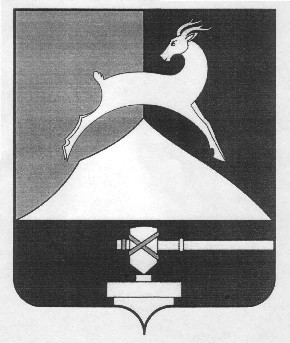 Администрация Усть-Катавского городского округаЧелябинской областиПОСТАНОВЛЕНИЕОт  31.10.2016 г.				                          	                             № 1348О внесении изменений в постановлениеадминистрации Усть-Катавского городскогоокруга от 05.10.2016 г. № 1190 «Об утверждении муниципальной программы "Поддержка и развитиекультуры в Усть-Катавском городскомокруге на 2017-2019 гг.»В соответствии с Федеральным законом от 6 октября . N 131-ФЗ "Об общих принципах организации местного самоуправления в Российской Федерации", Уставом Усть-Катавского городского округа, на основании постановления администрации Усть-Катавского городского округа                            «Об утверждении порядка принятия решений о разработке муниципальных программ, их формирования и реализации» № 1645 от 14.11.2013 г,                               в целях выполнения поручений Президента Российской Федерации по итогам совместного заседания Государственного совета Российской Федерации и Совета при Президенте Российской Федерации по культуре и искусству                        от  22.01.2015 г. № ПР-93 , а также на основании Стратегии государственной культурной политики на период до 2030 года, утверждённой распоряжением Правительства Российской Федерации от 29.02.2016 г. № 326-р,администрация Усть-Катавского городского округа ПОСТАНОВЛЯЕТ:1. Внести в постановление администрации Усть-Катавского городского округа от 05.10.2016 г. № 1190 «Об утверждении муниципальной программы «Поддержка и развитие культуры в Усть-Катавском городском округе                          на 2017-2019 гг. следующие изменения:1.1. Подпрограмма "Поддержка и развитие культурно – досуговой  деятельности в Усть-Катавском городском округе на 2017-2019 гг.":        1) в паспорте подпрограммы:            пункт «Основные цели подпрограммы» дополнить текстом:                             «- Сохранение  исторического  и  культурного наследия и его использование для воспитания и образования;- Создание условий для реализации человеком его творческого потенциала;Обеспечение гражданам доступа к знаниям, информации и культурным ценностям»;             пункт «Основные задачи  подпрограммы» дополнить текстом:                          «- Развитие   гастрольной  деятельности,  направленной   на  выравнивание возможностей доступа жителей округа к культурным благам;- Создание условий и возможностей для всестороннего развития, творческой самореализации;- Популяризация культурного наследия России, в том числе среди молодежи;- Сохранение традиций и создание условий для развития всех видов народного искусства и творчества»;             пункт «Целевые индикаторы и показатели подпрограммы» дополнить текстом:«6. Количество гастрольных поездок и выездов для участия                                в мероприятиях других учреждений культуры Челябинской области (ед./чел.): 2017 г. - 5/1000 2018 г. - 6/1200 2019 г. – 6/1200»;        2) в разделе 2 подпрограммы «Основные цели и задачи»:            абзац «Цели подпрограммы» дополнить текстом:«3. Сохранение исторического и культурного наследия и его использование для воспитания и образования;4. Создание условий для реализации человеком его творческого потенциала;5. Обеспечение гражданам доступа к знаниям, информации и культурным ценностям»;             абзац  «Для достижения поставленных целей необходимо реализовать следующие задачи» дополнить текстом:«3. Развитие гастрольной  деятельности, направленной на выравнивание возможностей доступа жителей округа к культурным благам;4. Создание условий и возможностей для всестороннего развития, творческой самореализации;5. Популяризация культурного наследия России, в том числе среди молодежи;6. Сохранение традиций и создание условий для развития всех видов народного искусства и творчества»;        3) в разделе 7 подпрограммы «Ожидаемые результаты реализации                             с указанием целевых индикаторов и показателей, а также оценки социально-экономической и экологической эффективности подпрограммы» таблицу дополнить строкой:        1.2. Подпрограмма «Совершенствование организации библиотечного обслуживания в Усть-Катавском городском округе на 2017-2019 гг.»:        1) в паспорте подпрограммы :            пункт «Основные задачи  подпрограммы» дополнить текстом:                               «- Обеспечение   быстрого   и  полного   доступа  к  знаниям,   информации, культурным ценностям жителям округа;- Сохранение культурно-исторического наследия и его использование для воспитания и образования;- Формирование информационной среды, благоприятной для становления личности»;            пункт «Целевые индикаторы и показатели подпрограммы» дополнить текстом:«5. Количество поступлений новых изданий (ед.):                                                                 2017 г. – 26002018 г. -  26502019 г. – 2650»;        2) в разделе 2 подпрограммы «Основные цели и задачи»:             абзац  «Для достижения поставленной цели необходимо решить следующие задачи» дополнить текстом:«6.Обеспечение  быстрого и полного  доступа к знаниям, информации, культурным ценностям жителям округа;7. Сохранение культурно-исторического наследия и его использование для воспитания и образования;8. Формирование информационной среды, благоприятной для становления личности»;         3) в разделе 7 подпрограммы «Ожидаемые результаты реализации                            с указанием целевых индикаторов и показателей, а также оценки социально-экономической и экологической эффективности подпрограммы» таблицу дополнить строкой:1.3. Подпрограмма «Поддержка и развитие музейного дела                                       в Усть-Катавском городском округе на 2017-2019 гг.»:        1) в паспорте подпрограммы:            пункт «Основные цели подпрограммы» дополнить текстом: «- Достижение  новых  уровней использования информационных технологий                          в музейном деле;- Популяризация исторического наследия и воспитание гордости и ответственности за настоящее и будущее у молодого населения»;            пункт «Основные задачи подпрограммы» дополнить текстом:«- Внедрение комплексной автоматизированной музейной информационной системы (КАМИС), включая интеграцию с модулями веб-интерфейса и защищенного хранилища медиа-объектов;- Создание на базе музея в целях распространения современного исторического знания дискуссионного исторического клуба;- Создание в рамках развития культурно-познавательного туризма специальных экскурсионных маршрутов»;             пункт «Целевые индикаторы и показатели подпрограммы» дополнить текстом: «9. Количество оцифрованных музейных предметов (ед.):2017 г. – 53302018 г. – 74622019 г. – 959410.Количество пеших и выездных экскурсий по туристическим маршрутам (ед.): 2017 г. - 52018 г .- 6 2019 г. – 711.Количество встреч дискуссионного клуба (ед.):2017 г. – 92018 г. -10 2019 г.-11»;         2) в разделе 2 подпрограммы «Основные цели и задачи»:             абзац «Цели подпрограммы» дополнить текстом:«3. Достижение новых уровней использования информационных технологий                          в музейном деле;4. Популяризация исторического наследия и воспитание гордости и ответственности за настоящее и будущее у молодого населения»;             абзац «С учетом положений статьи 27 Федерального закона от 26 мая 1996 года № 54-ФЗ «О музейном фонде Российской Федерации и музеях                        в Российской Федерации», определяющих цели создания музеев                                     в Российской Федерации выделяется следующий блок задач, решением которых обеспечивается достижение главной цели настоящей подпрограммы» дополнить текстом:«8. Внедрение комплексной автоматизированной музейной информационной системы (КАМИС), включая интеграцию с модулями веб-интерфейса и защищенного хранилища медиа-объектов;9. Создание на базе музея в целях распространения современного исторического знания дискуссионного исторического клуба;10. Создание в рамках развития культурно-познавательного туризма специальных экскурсионных маршрутов»;          3) в разделе 7 подпрограммы «Ожидаемые результаты реализации                            с указанием целевых индикаторов и показателей, а также оценки социально-экономической и экологической эффективности подпрограммы» таблицу дополнить строками:        1.4. Подпрограмма «Поддержка и развитие дополнительного образования детей в детских музыкальных школах  на 2017-2019 гг.»:        1)  в паспорте подпрограммы:             цель вторую пункта «Основные цели подпрограммы» заменить текстом: «-Создание условий  и возможностей  для воспитания всесторонней и гармонично-развитой  личности, а также  для выявления  и  поддержки одаренных детей»;             пункт «Основные задачи  подпрограммы» дополнить текстом:                          «- Содействие  в  формировании  гармонично  развитой  личности, способной                    к активному участию в реализации государственной культурной политики               в качестве ее субъекта»;             пункт «Целевые индикаторы и показатели подпрограммы» дополнить текстом:«5. Количество тематических внеклассных мероприятий (ед./чел.):2017 г. – 7/200 2018 г. - 7/200 2019 г. – 7/2006. Количество внешкольных мероприятий с участием детей и преподавателей (ед./чел.): 2017 г. – 5/502018 г. - 5/50 2019 г. – 5/50;         2) в разделе 2 подпрограммы «Основные цели и задачи»:             абзац «Цель подпрограммы» дополнить текстом:«3. Создание условий  и возможностей  для воспитания всесторонней и гармонично-развитой  личности, а также  для выявления  и  поддержки одаренных детей»;             абзац  «Подпрограмма   предусматривает решение следующих задач» дополнить текстом:«4. Содействие в формировании гармонично развитой личности, способной                    к активному участию в реализации государственной культурной политики               в качестве ее субъекта»;            3) в разделе 7 подпрограммы «Ожидаемые результаты реализации                          с указанием целевых индикаторов и показателей, а также оценки социально-экономической и экологической эффективности подпрограммы» таблицу дополнить строками:       2. Общему отделу администрации Усть-Катавского городского округа (О.Л.Толоконникова) обнародовать настоящее постановление                                      на информационном стенде администрации Усть-Катавского городского и разместить на сайте администрации Усть-Катавского городского округа                       в сети интернет.3. Контроль исполнения настоящего постановления возложить                                     на первого заместителя главы Усть-Катавского городского округа                                             по вопросам социально-культурной политики, охраны здоровья населения                                  С.Н. Пульдяева.      Глава Усть-Катавского      городского округа                                                               С.Д.Семков6. Количество гастрольных поездок и выездов для участия                                в мероприятиях других учреждений культуры Челябинской областиПо данному показателю отражается количество услуг (гастролей)  направления «Поддержка и развитие культурно-досуговой деятельности»                                    р.1 «Создание условий для повышения качества предоставляемых услуг»-Ед.5/10006/12006/12005. Количество поступлений новых изданийКоличество новых поступлений-Ед.2600265026509. Количество оцифрованных музейных предметов-//--Ед.53307462959410.Количество пеших и выездных экскурсий по туристическим маршрутам-//--Ед.56711.Количество встреч дискуссионного клуба-//--Ед.910115. Количество тематических внеклассных мероприятий-//--Ед./чел.7/2007/2007/2006. Количество внешкольных мероприятий                           с участием детей и преподавателей-//--Ед./чел.5/505/505/50